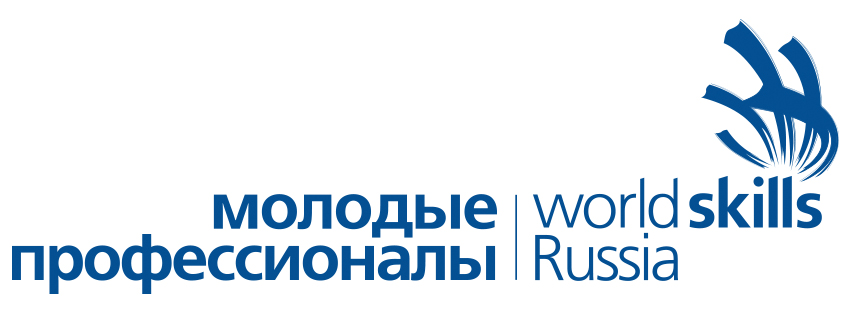 VI Открытый региональный чемпионат «Молодые профессионалы» Краснодарского края  18 января -22 января 2021 годSkill Management PlanКомпетенция: R9 Туризм Главный эксперт: Турилина Наталия СергеевнаВремяОписаниеС-2Понедельник, 18 январяПонедельник, 18 январяПонедельник, 18 январяС-208:00 – 21:00Заезд экспертов и участников. Размещение в гостиницеС-208:00 – 13:00Завершение монтажа оборудования. Приемка конкурсной площадки главным экспертомС-214:00 – 16:00Регистрация экспертов на площадке. Обучение новых экспертов. Внесение 30% изменений. Обсуждение КЗ Распределение ролей между экспертами. Оформление и подписание КЗ. Инструктаж экспертов по ТБ. С-216:00 – 17:00Подготовка CIS. Внесение измененных критериев в CISС-1Вторник, 19 январяВторник, 19 январяВторник, 19 январяС-109:00 – 12:00Регистрация участников на площадке. Инструктаж по технике безопасности. Жеребьёвка. Ознакомление с конкурсными местами и оборудованием. Подготовка конкурсных местС-112:00 – 13:00Обеденный перерыв С-113:15 – 13:45Торжественное открытие VI Открытого регионального чемпионата «Молодые профессионалы» Краснодарского края  С 1Среда, 20 январяСреда, 20 январяСреда, 20 январяС 109:00 – 09:15Сбор участников соревнований. Инструктаж по ТБ и ОТ С 109:15 – 09:30Получение Задания Модуль А1, обсуждение, вопросы экспертуС 109:30 – 13:00Выполнение Задания Модуль А1 (2ч30мин). Презентация (1ч)С 113:00 – 13:45Обеденный перерывС 113:45 – 14:00Получение Задания Модуль В1, обсуждение, вопросы экспертуС 114:00 – 16:00Выполнение Задания. Модуль В1 (1ч). Презентация (1ч)С 116:00 – 18:00Обсуждение результатов экспертами. Подведение итогов дня.С 118:00 – 19:00Внесение результатов в CISС2Четверг, 21 январяЧетверг, 21 январяЧетверг, 21 январяС208:30 – 08:45Сбор участников соревнований. Инструктаж по ТБ и ОТ С208:45 – 09:00Получение Задания Модуль С1, обсуждение, вопросы экспертуС209:00 – 12:30Выполнение Задания. Модуль С1 (2ч30мин). Презентация (1ч)С212:30 – 13:15Обеденный перерывС213:15 – 13:30Получение Задания Модуль D1, обсуждение, вопросы экспертуС213:30 – 16:30Выполнение Задания. Модуль D1 (2ч). Презентация (1ч)С216:30 – 18:30Обсуждение результатов экспертами. Подведение итогов дня.С218:30 – 19:30Внесение результатов в CIS С3Пятница, 22 январяПятница, 22 январяПятница, 22 январяС308:30 – 08:45Сбор участников соревнований. Инструктаж по ТБ и ОТС308:45 – 09:00Получение Задания Модуль Е1, обсуждение, вопросы экспертуС309:00 – 12:30Выполнение Задания. Модуль Е1 (2ч30мин). Презентация (1ч)С312:30 – 13.30Обеденный перерывС313:30 – 16:00Обсуждение результатов экспертами. Подведение итогов дня.С316:00 – 18:00Внесение результатов в CIS. Блокировка системы CISС+1Суббота, 23 январяСуббота, 23 январяСуббота, 23 январяС+108:00 – 21:00Разъезд участников и экспертовС+108:00 – 21:00Демонтаж оборудования